4 классПрактическая работа № 10ТортФамилия, имя ________________________________класс_______________Образовательная организация_______________________________________Челябинские торты, пирожные и профитроли торговой марки «Mirel» от компании «Хлебпром» заслужили признание как среди покупателей, так и среди профессионалов-пищевиков. Продукция ОАО «Хлебпром» отмечена дипломами и медалями на престижных выставках.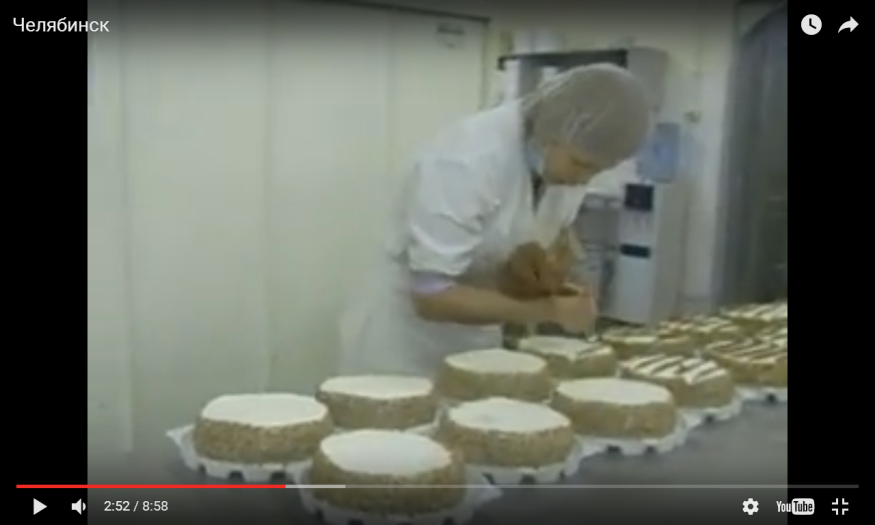 Чтобы получить продукт самого высокого класса, в 2001 году была запущена уникальная высокотехнологичная голландская линия по производству бисквитов. Сегодня благодаря использованию уникальной технологии заморозки торты торговой марки «Mirel» доступны покупателям по всей стране.Твоя задача: в программе    Paint нарисовать  торт.      Задание 1. Внимательно прочитай инструкцию ИнструкцияЗапиши в таблицу план работы.  Отмечай плюсиком выполненные этапы в графе «выполнение»Задание 2. Изучи критерии, по которым будет оценена твоя работа и приступай к  практической работе, соблюдая правила безопасного использования компьютера.Пофантазируй, придумай свой собственный уникальный торт.   Время работы  за компьютером не должно превышать 15 минут.  На создание работы 30 минут. Чередуй работу за компьютером с зарядкой  для опорно­двигательного аппарата, зарядкой для глаз. Задание 3. После выполнения работы оцени свою работу в таблице (поставь плюсы в колонке «самооценка»)Задание 4. Продолжи фразы.Лучше всего у меня получилось _______________________________________________________________________________________________________________________________________________________________У меня не получилось _________________________________________________________________________________________________________Мне надо научиться _________________________________________________________________________________________________________________________________________________________________________СпецификацияПроверяемый алгоритм действия: анализировать объект труда и инструкцию по изготовлению; самостоятельно намечать план работы и следовать этому плану в ходе выполнения практической работы;выполнять базовые действия с компьютером, используя безопасные для органов зрения, нервной системы, опор-но­двигательного аппарата эргономичные приемы работы; выполнять компенсирующие физические упражнения (мини ­ зарядку)создавать рисунок  по инструкции;осуществлять контроль на всех этапах работы;Практическое задание, проверяющее уровень сформированности отдельный действий:1. изучить мнструкцию;2. составить план работы, записать его в таблицу;3. изучить критерии оценивания работы;4. выполнить практическую работу за 30 минут;5. провести самооценку своей работыСпособы фиксации результатов практической работыРезультат работы отмечается в таблице. Обучающийся самостоятельно вносит отметку о выполнении в графе «выполнение».Критерии и формы оцениванияПо критериям обучающийся и учитель оценивают результат практической работы и отмечают плюсиками в таблице наличие или отсутствие их.Технологические критерии оценивания: рисунок торта создан в программе для рисования Paint, под рисунком торта написано название торта, рисунок сохранён на рабочем столе и имеет название: имя  автора работы.  Эстетические критерии: рисунок  торта имеет оригинальное оформление,  выполнен аккуратно, расположен по центру.Описание организации работы по самоанализу с целью выявления индивидуальных затруднений учащегося и примерных способов их преодоленияОбучающийся самостоятельно оценивает выполненную работу. Выявляет затруднения, которые у него возникли, фиксируя их в задании «Продолжи фразы»Лучше всего у меня получилось ___________________________________У меня не получилось ___________________________________________Мне надо научиться ____________________________________________Инструкция по проверке и оценке работОценивание на основе «принципа сложения»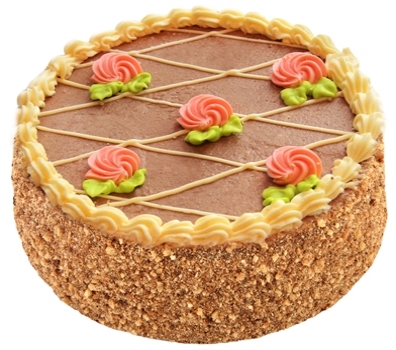 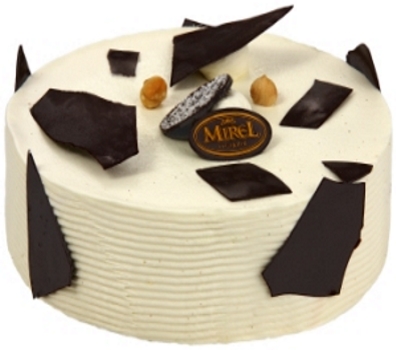 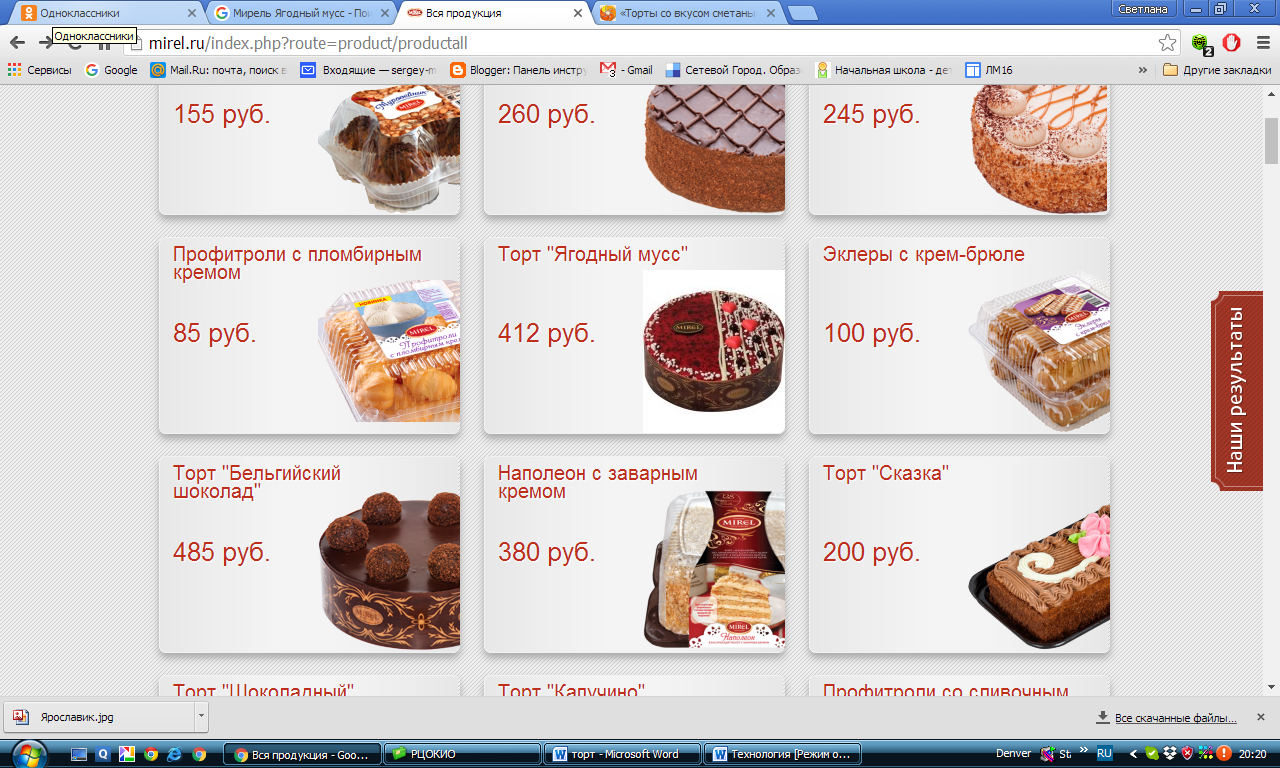 Торт «Киевский»Торт «Тирамису Милано»Торт "Ягодный мусс"1. Чтобы открыть программу для рисования Paint, нужно нажать на кнопку «Пуск»    в нижней части экрана слева или .   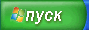 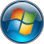  Из списка выбрать пункт «Все программы» (Программы). 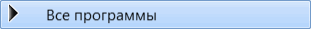 Затем из большого списка выбрать «Стандартные». 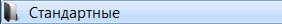 Открыть Paint. 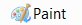 2.  На белом прямоугольнике посередине нарисуй торт.   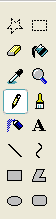 Тебе понадобится панель инструментов слева и панель цвета, которая расположена внизу 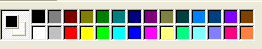 3. Сохрани рисунок на рабочем столе, дав ему своё имя№Этапы работыВыполнение№Критерии оцениванияСамооценкаОценка учителем1Рисунок торта создан в программе для рисования Paint2Под рисунком торта написано название торта3Рисунок сохранён на рабочем столе и имеет название: имя  автора работы.  4Рисунок  торта имеет оригинальное оформление5Рисунок выполнен аккуратно, расположен по центру.№Этапы работыВыполнение1Открыть программу Paint+2Создать рисунок торта+3Сохранить рисунок+№Критерии оцениванияСамооценкаОценка учителем1Рисунок торта создан в программе для рисования Paint++2Под рисунком торта написано название торта++3Рисунок сохранён на рабочем столе и имеет название: имя  автора работы.  ++4Рисунок  торта имеет оригинальное оформление++5Рисунок выполнен аккуратно, расположен по центру.++№ заданияПланируемый результатПравильный ответКритерии оценивания /Максимальный балл1Анализировать объект труда и инструкцию по изготовлению; самостоятельно намечать план работы и следовать этому плану в ходе выполнения практической работы;Составлен и записан  план работы,  отмечено выполнение работы В плане представлен весь ход выполнения работы, отмечено выполнение работы – 2 баллаВ плане недостаёт 1-2 пунктов, отмечено выполнение работы – 1 баллВ плане  не наблюдается логики выполнения работы, нет отметки о выполнении – 0 баллов 2Выполнять базовые действия с компьютером, используя безопасные для органов зрения, нервной системы, опор-но­двигательного аппарата эргономичные приемы работы; выполнять компенсирующие физические упражнения (мини ­ зарядку); создавать рисунок  по инструкции, при необходимости вносить коррективы в выполняемые действияРисунок торта создан в программе для рисования PaintПод рисунком торта написано название тортаРисунок сохранён на рабочем столе и имеет название: имя  автора работы.  Рисунок  торта имеет оригинальное оформлениеРисунок выполнен аккуратно, расположен по центру.Изделие соответствует 5 критериям – 5 балловИзделие соответствует 4 критериям – 4 баллаИзделие соответствует 3  критериям – 3 баллаИзделие соответствует 2 критериям – 2 баллаИзделие соответствует 1 критерию – 1 балл3Осуществлять контроль, проводить самооценку выполненной работы   Заполнены все строчки самооценкиАдекватная самооценка – 1 баллЗавышенная самооценка – 0 баллов4Выявлять индивидуальные затруднения и способы  их преодоленияПродолжены фразыНаписаны конструктивные предложения – 1 балл.Написаны предложения, не позволяющие преодолеть затруднения – 0 балловМаксимальное  количество балловМаксимальное  количество баллов9% выполнения от максимального баллаКоличество балловЦифровая отметкаУровневая шкала 100%95Повышенный78 -89%7-84Повышенный56 -67%5 -63Базовый33 - 45%3-42Недостаточный11-22%1-21Недостаточный